Gusford Primary School 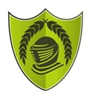 Physical Education Long Term PlanAutumn 1Autumn 2Spring 1Spring 2Summer 1Summer 2NurseryIntroduction to PE Unit 1Fundamentals Unit 1Ball Skills Unit 1Games Unit 1Dance Unit 1Gymnastics Unit 1 + Sports Day PracticeReceptionIntroduction to PE Unit 2Fundamentals Unit 2Ball Skills Unit 2Games Unit 2Dance Unit 2Gymnastics Unit 2 + Sports Day PracticeYear 1Ball Skills + Target GamesSending and Receiving + Invasion GamesStriking and Fielding Games + YogaNet and Wall Games + DanceFitness + Team BuildingAthletics + Sports Day PracticeYear 2Target Games + GymnasticsInvasion Games + Net and Wall GamesStriking and Fielding Games + DanceBall Skills + YogaSending and Receiving + FitnessAthletics + Sports Day PracticeYear 3Netball + GolfHockey + Ball Skills Yr 3/4Dance + BasketballTag Rugby + GymnasticsCricket + TennisFootball, Athletics + Sports Day PracticeYear 4Basketball + GymnasticsTag Rugby + DanceHockey + DodgeballCricket + NetballRounders + FootballTennis, Athletics + Sports Day PracticeYear 5Netball + DanceHockey + Tag RugbyGymnastics + BasketballCricket + GolfRounders + FootballAthletics, Tennis + Sports Day PracticeYear 6Hockey + FootballBasketball + GymnasticsTag Rugby + DanceFootball + NetballTennis + CricketRounders, Athletics + Sports Day Practice